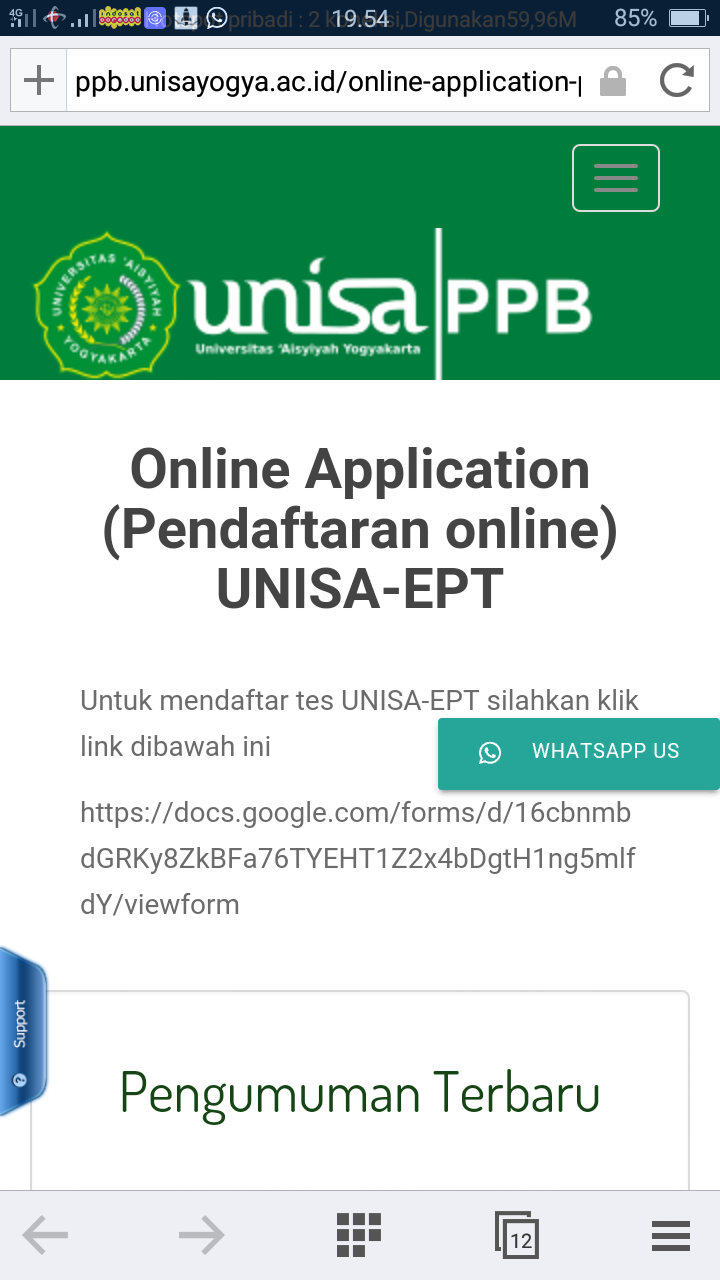 Daftar Peserta UNISA-EPT Selasa, 3 November 2020Pusat Pengembangan Bahasa Universitas 'Aisyiyah YogyakartaNo.Full NameStudent NumberSexPlace Oo BirthDate of BirthStudy Program1Adinda Fadhilah1610201209FemaleSleman1/19/1998Ilmu Keperawatan2Agus Renika Efendi1910104179FemaleKediri5/16/1996Diploma 4 Kebidanan/ Sarjana Terapan Kebidanan3Amalia Aisyatul Ma'rifah1610104115FemaleYogyakarta9/12/1997Diploma 4 Kebidanan/ Sarjana Terapan Kebidanan4Anggun Tyas Prabasiwi1610201204FemaleBanjarnegara5/7/1998Ilmu Keperawatan5Anisa S. Stibis1611304065FemaleLuwuk1/25/1999Teknologi Laboratorium Medis6Anisah Nafiani2.0151e+11FemalePurworejo8/20/1997Diploma 3 Kebidanan7Annisa Fatonah1610201008FemaleMusi Banyausin7/29/1998Ilmu Keperawatan8Ayu Kartikasari1611304085FemaleBantul4/6/1998Teknologi Laboratorium Medis9Azalia Nursita Valentina1611304088FemaleSragen2/14/1998Teknologi Laboratorium Medis10Bella Asliminarti 1610104108FemalePekanbaru 10/21/1996Diploma 4 Kebidanan/ Sarjana Terapan Kebidanan11Cahyani Madya Setyarini2.0151e+11FemalePurworejo5/2/1998Diploma 3 Kebidanan12Desvina Yanti1910104053FemaleSungai Pinang 12/22/2020Diploma 4 Kebidanan/ Sarjana Terapan Kebidanan13Dwi Ira Swiarnalini1611304076FemalePenyaring5/7/1998Teknologi Laboratorium Medis14Eni Wulandari 1610701012FemaleSleman6/16/1995Akuntansi15Fatkhurohmah Candra Rahayu1710105163FemaleMayang Taurai4/27/1998Diploma 3 Kebidanan16Fatria Paneo1910104143FemaleKwandang1/23/2020Diploma 4 Kebidanan/ Sarjana Terapan Kebidanan17Fatwanudin Arif Suharsyah1610301002MaleBantul10/13/1996Fisioterapi18Febby Fuziyawati1910104184FemaleSukabumi2/8/1998Diploma 4 Kebidanan/ Sarjana Terapan Kebidanan19Fidayanti1710105250FemaleWakalara 112/4/1999Diploma 3 Kebidanan20Galuh Enggar Kirana1611304079FemaleSleman10/31/1998Teknologi Laboratorium Medis21Gina Amalia Nurjanah1910104141FemaleCiamis5/12/1995Diploma 4 Kebidanan/ Sarjana Terapan Kebidanan22Hani Rosidah1710105256FemaleKuningan3/6/1999Diploma 3 Kebidanan23Haris Darussalam1610701016MaleGunung Kidul8/13/1997Akuntansi24Indi Fathuridha Ap1611304073FemaleCiamis2/27/1998Teknologi Laboratorium Medis25Ira Ananda1910104174FemaleMedan9/29/1999Diploma 4 Kebidanan/ Sarjana Terapan Kebidanan26Julia Syifa Edyani1611304006FemaleBekasi7/29/1997Teknologi Laboratorium Medis27Marfiyana Adinda Umar Saputri1910104118FemaleKupang10/1/1997Diploma 4 Kebidanan/ Sarjana Terapan Kebidanan28Muslimah Kurniawati1710105173FemaleMerauke7/2/1999Diploma 3 Kebidanan29Nidya Ayu Putri Permatasari1611304032FemaleSleman2/1/1998Teknologi Laboratorium Medis30Novi Rachmawati1610105251FemalePangkalpinang11/4/1992Diploma 3 Kebidanan31Nur Hidayah1610201011FemalePurworejo5/13/1998Ilmu Keperawatan32Nur Makkiyah1910104167FemaleSumenep1/1/1995Diploma 4 Kebidanan/ Sarjana Terapan Kebidanan33Nur Rahmasari S.Tule1611304057FemalePakowa3/14/1998Teknologi Laboratorium Medis34Nur Zian1710105230FemaleGorontalo11/15/1999Diploma 3 Kebidanan35Nurfarhatin Ramdani1610301200FemaleBima 1/28/1998Fisioterapi36Ogi Oprilia Wahyu Pradana1610201006FemaleCilacap5/11/1998Ilmu Keperawatan37Putri Wulandari1610505004FemaleBanjar Agung5/29/1998Diploma 3 Radiologi38Putri Yulistiana Dewi1610201062FemaleCilacap7/27/1997Ilmu Keperawatan39Rahma Anggitasari1611304071FemaleCirebon11/2/1997Teknologi Laboratorium Medis40Rangga Himawan1611304080MaleKulon Progo1/10/1998Teknologi Laboratorium Medis41Revina Zakia1610701008FemalePekanbaru8/17/1998Akuntansi42Rifha Noerensa Latuconsina1610201138FemaleOry12/29/1998Ilmu Keperawatan43Riva Ernitasari1610201196FemaleSleman9/2/1997Ilmu Keperawatan44Rizki Ediasih Priliana1610201009FemaleCilacap4/8/1998Ilmu Keperawatan45Rosmita Anggraeni1611304058FemaleJakarta5/4/1998Teknologi Laboratorium Medis46Sintia Febriani1621304021FemaleParigi2/5/1999Teknologi Laboratorium Medis47Siti Holisah1910104206FemaleBogor1/13/1998Diploma 4 Kebidanan/ Sarjana Terapan Kebidanan48Siti Nur Sa'adah1610701003FemaleTasikmalaya10/22/1997Akuntansi49Siti Robiatun1610104118FemaleGedung Dalem4/23/1996Diploma 4 Kebidanan/ Sarjana Terapan Kebidanan50Sofia Nur Arifin Maulana1610701011FemaleJakarta5/1/1998Akuntansi51Titis Dwi Octaviani1611304033FemaleYogyakarta10/1/1996Teknologi Laboratorium Medis52Ulfi Lulu Nuraini1610901016FemaleBangun Rejo5/25/1998Ilmu Komunikasi53Vivi Shendika1611304072FemaleNanjungan5/9/1999Teknologi Laboratorium Medis54Wira Ayu Aprilia Ningrum1910104098FemalePagelaran4/11/1997Diploma 4 Kebidanan/ Sarjana Terapan Kebidanan55Zaitun Vadilah Rumodar1610104133FemaleJayapura9/8/1998Program Kebidanan Sarjana Terapan